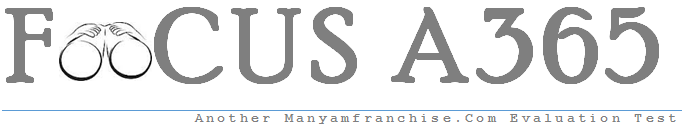 State four characteristics of desirable eggs for marketing (2MKS)Name two types of roughage (1MK)Give four disadvantages of inbreeding in livestock (2MKS)Give two reasons for docking in sheep rating (1MK)State four reasons for docking in sheep rearing (1MK)State four signs of fowl typhoid (2MKS)State  four features on the animal which may predispose it to livestock diseases (2MKS)Give four preventive measures for livestock diseases (2MKS)State two functions of a queen in bee colony (1MK)State four maintenance practices carried out on a fish pond (2MKS)Describe the East Coast Fever under the following sub-headingsLivestock affected; (1MK)Vector and causal organism; (2MKS)Signs of attack; (5MKS)Control measures; (2MKS)B) Describe the activities that take place during digestion process in the rumen (5MKS)C) Describe the management practices that ensure proper hygiene in a deep litter poultry house (5MKS)State five signs of external parasite infestation in livestock (5MKS)Explain five factors that should be considered when sitting in a farm store (5MKSGatitu Mixed Secondary SchoolGatitu Mixed Secondary SchoolGatitu Mixed Secondary SchoolGatitu Mixed Secondary SchoolGatitu Mixed Secondary School